Об утверждении доклада«О ходе реализации и оценке эффективностиреализации муниципальной программысельского поселения Верхнематренский сельсовет за 2020 год»В соответствии с  Порядком разработки, формирования, реализации и проведения оценки эффективности на реализации  муниципальных программ сельского поселения Верхнематренский сельсовет Добринского муниципального района Липецкой области, утвержденным постановлением администрации сельского поселения Верхнематренский  сельсовет от 22.09.2020г. №44 и целях обеспечения дальнейшего устойчивого комплексного социально-экономического  развития сельского поселения, администрация  сельского поселения Верхнематренский  сельсоветПОСТАНОВЛЯЕТ:	1.Утвердить доклад «О  ходе реализации и оценке эффективности реализации муниципальной программы сельского поселения Верхнематренский сельсовет за 2020 год» (согласно приложение 1).          2.Доклад «О ходе реализации и оценке эффективности реализации муниципальной программы сельского поселения Верхнематренский сельсовет за 2020 год» разместить на официальном сайте администрации района в сети Интернет.  3.Контроль за исполнением настоящего постановления возложить на главного специалиста-эксперта  Литвинову Н.А.Глава администрации сельского поселения Верхнематренский сельсовет                                                         Н.В.ЖаворонковаПриложение № 1к постановлению администрациисельского поселения  Верхнематренский сельсоветот 16.03.2020г. №17 Докладо ходе реализации и оценке эффективности реализации муниципальной программысельского поселения Верхнематренский сельсовет за 2020 год.	В соответствии с  Порядком разработки, формирования, реализации и проведения оценки эффективности на реализации  муниципальных программ сельского поселения Верхнематренский сельсовет Добринского муниципального района Липецкой области, утвержденным постановлением администрации сельского поселения Верхнематренский  сельсовет от 22.09.2020г. №44  проведена оценка эффективности реализации муниципальной программы. 	Реализация муниципальной программы в течение отчетного периода проводилась в строгом соответствии с утвержденными мероприятиями, финансирование которых производилось в пределах бюджетных ассигнований, в результате чего большинство запланированных целей, индикаторов и показателей муниципальных программ были достигнуты. Это говорит об эффективном использовании бюджетных средств.  В 2020 году на территории сельского поселения реализовывалась 1 муниципальная программа с 5 подпрограммами, а именно:Муниципальная программа «Устойчивое развитие территории сельского поселения Верхнематренский сельсовет на 2019-2024 годы»: -  подпрограмма 1 «Обеспечение населения качественной, развитой инфраструктурой и повышение уровня благоустройства территории сельского поселения Верхнематренский сельсовет»; - подпрограмма 2 «Развитие социальной сферы на территории сельского поселения Верхнематренский сельсовет»; - подпрограмма 3 «Обеспечение безопасности человека и природной среды на территории сельского поселения Верхнематренский сельсовет».- подпрограмма 4 «Обеспечение реализации муниципальной политики на территории сельского поселения Верхнематренский сельсовет»;- подпрограмма 5«Энергосбережение и энергетическая эффективность на  территории сельского поселения Верхнематренский сельсовет».Предусмотренный общий объем финансирования, необходимый для выполнения программных мероприятий за счет средств бюджетов всех уровней  в 2020 году, составил   5 415 612,79рублей, в том числе средства сельского поселения 2 004 435,00 рублей. Освоено 5 223 506,17рублей, в том числе средства бюджета сельского поселения  1 838 466,38 рублей.  В результате реализации муниципальной программы «Устойчивое развитие территории сельского поселения Верхнематренский сельсовет на 2019-2024 годы»  в 2020 году выполнены следующие  плановые индикаторы и показатели муниципальной программы: -Темп роста налоговых  и неналоговых поступлений выполнен на 3%.  -Индикатор «Ввод жилья» составил 590 м.кв.-Показатель «Удельный вес дорог с твердым покрытием в общей протяженности дорог местного значения в пределах поселения» составил 98 %-Показатель «Доля протяженности освещенных частей улиц, проездов в их общей протяженности» составил 100 %-Показатель «Обеспеченность населения централизованным водоснабжением» составил 86 %-Показатель «Обеспечение населения поселения централизованным газоснабжением 85%-Показатель «Установка и обустройство детских и спортивных площадок» 1 ед.-Показатель «Доля населения, систематически занимающегося физической культурой и спортом» составил 25%-Показатель «Доля населения, участвующего в культурно-досуговых мероприятиях» составил 25 %В рамках подпрограммы 1 «Обеспечение населения качественной, развитой инфраструктурой и повышение уровня благоустройства на территории сельского поселения Добринский  сельсовет» выполнены индикаторы и показатели: - Протяженность  построенных, капитально отремонтированных и прошедших  текущий ремонт дорог составила 0,5 км.- Протяженность освещенных частей улиц, проездов 12,4 км.- Текущие расходы на содержание, реконструкцию и поддержание в рабочем состоянии системы уличного освещения сельского поселения составили 571288,00 рублей.- Организация ритуальных услуг и содержание мест захоронения на сумму 193380,00 рублей.- Прочие мероприятия по благоустройству сельского поселения на сумму 50 425 рублей.В рамках подпрограммы 2 «Развитие социальной сферы на территории сельского поселения Верхнематренский сельсовет» выполнены индикаторы и показатели: - Доля населения, систематически занимающегося физической культурой и спортом 25%.          - Доля населения, участвующего в культурно-досуговых мероприятиях-25%Создание условий и проведение мероприятий, направленных на развитие культуры сельского поселения в сумме 1 388 800,00 руб.В рамках подпрограммы 3 «Обеспечение безопасности человека и природной среды на территории сельского поселения Верхнематренский сельсовет» выполнены индикаторы и показатели: - Количество мероприятий проводимых по защите населения и территории от чрезвычайных ситуаций природного и техногенного характера 2 ед.В рамках подпрограммы 4 «Обеспечение реализации муниципальной политики на территории сельского поселения Верхнематренский сельсовет» выполнены индикаторы и показатели: - Удельный вес муниципальных служащих, имеющих высшее образование 75 %-Численность муниципальных служащих, прошедших курсы повышения квалификации 3 чел.- Удельный вес оказанных муниципальных услуг в электронном виде  населению сельского поселения 100 %- Приобретение услуг по сопровождению сетевого программного обеспечения по электронному  ведению похозяйственного  учета на условиях софинансирования с областным бюджетом в сумме 15 000,00 рублей.- Ежегодные членские взносы в ассоциацию "Совета муниципальных образований" в сумме 4656,00 рублей.-Пенсионное обеспечение муниципальных служащих сельского поселения 24000 рублейВ рамках подпрограммы 5«Энергосбережение и энергетическая эффективность на  территории сельского поселения Верхнематренский сельсовет» выполнены индикаторы и показатели:- Увеличение доли энергосберегающих светильников уличного освещения-95,0%.          - Увеличение доли светильников уличного освещения, оснащенных приборами учета электроэнергии -95,0%.- Мероприятия по модернизации (реконструкции) систем наружного освещения  сельского поселения Верхнематренский сельсовет в сумме  2 250 961,00 рублей.             При исполнении муниципальной программы получены положительные результаты.  Поставленные цели и задачи на 2020год  выполнены в соответствии с предусмотренным финансированием. Реализация  муниципальний программы в 2020 году  эффективна и обоснована.		  В целях повышения эффективности реализации целевых программ  необходимо ответственным исполнителям и соисполнителям всех муниципальных программ при подготовке изменений в соответствующие муниципальные программы  уточнить значения целевых индикаторов, показателей и задач, которые могут быть реально достигнуты при утверждении на текущий год объёмов финансирования, а также увязать их с планируемыми к реализации мероприятиями.ПОСТАНОВЛЕНИЕАДМИНИСТРАЦИИ СЕЛЬСКОГО ПОСЕЛЕНИЯ ВЕРХНЕМАТРЕНСКИЙ СЕЛЬСОВЕТ ДОБРИНСКОГО МУНИЦИПАЛЬНОГО РАЙОНА ЛИПЕЦКОЙ ОБЛАСТИПОСТАНОВЛЕНИЕАДМИНИСТРАЦИИ СЕЛЬСКОГО ПОСЕЛЕНИЯ ВЕРХНЕМАТРЕНСКИЙ СЕЛЬСОВЕТ ДОБРИНСКОГО МУНИЦИПАЛЬНОГО РАЙОНА ЛИПЕЦКОЙ ОБЛАСТИПОСТАНОВЛЕНИЕАДМИНИСТРАЦИИ СЕЛЬСКОГО ПОСЕЛЕНИЯ ВЕРХНЕМАТРЕНСКИЙ СЕЛЬСОВЕТ ДОБРИНСКОГО МУНИЦИПАЛЬНОГО РАЙОНА ЛИПЕЦКОЙ ОБЛАСТИ16.03.2021г.С.Верхняя Матренка                № 17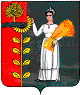 